Name: _________________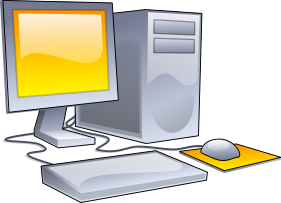 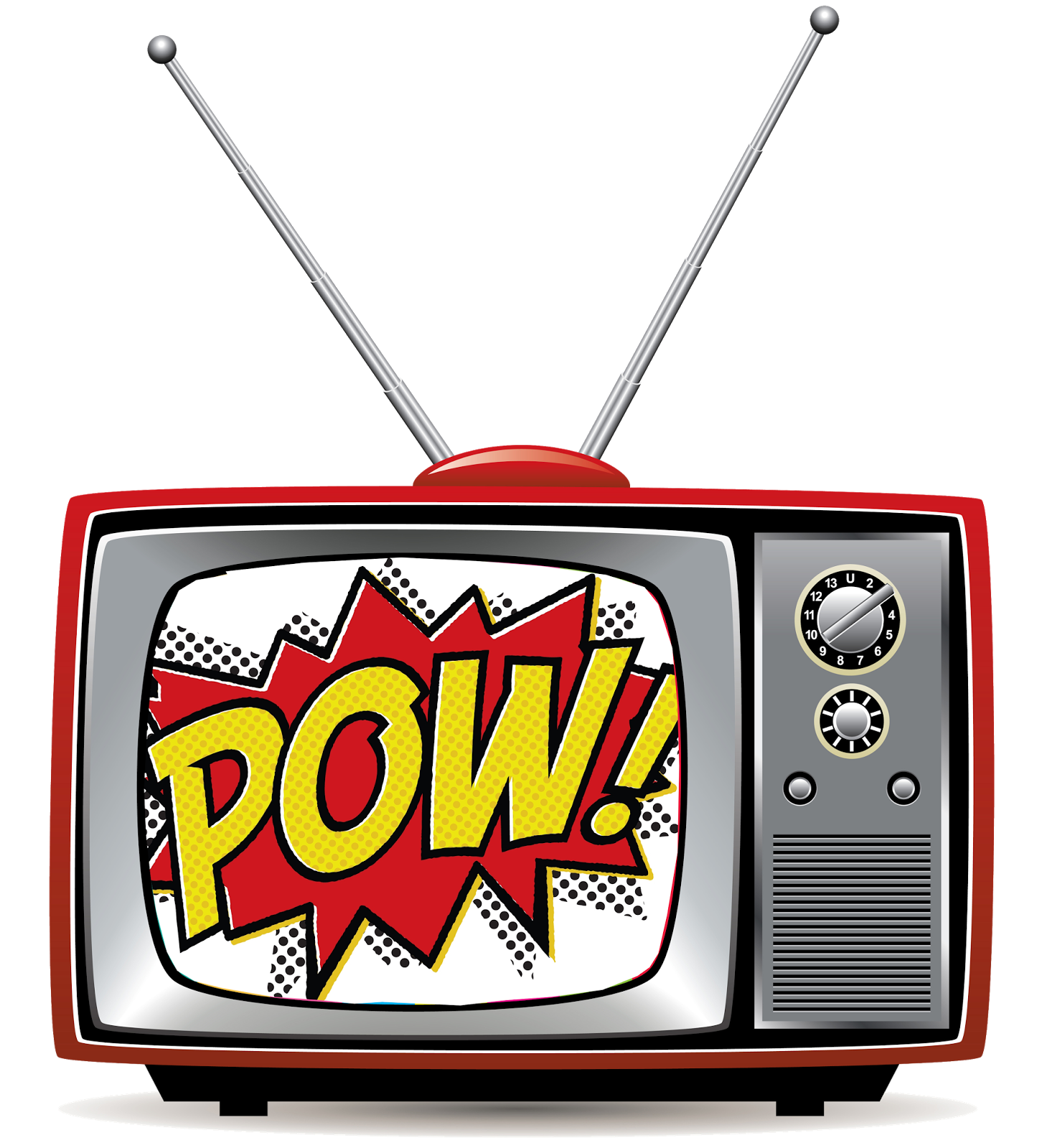 Are you surprised by the results?  Yes or noDo you think the results are a concern? Why or why not?What do you think you should do now?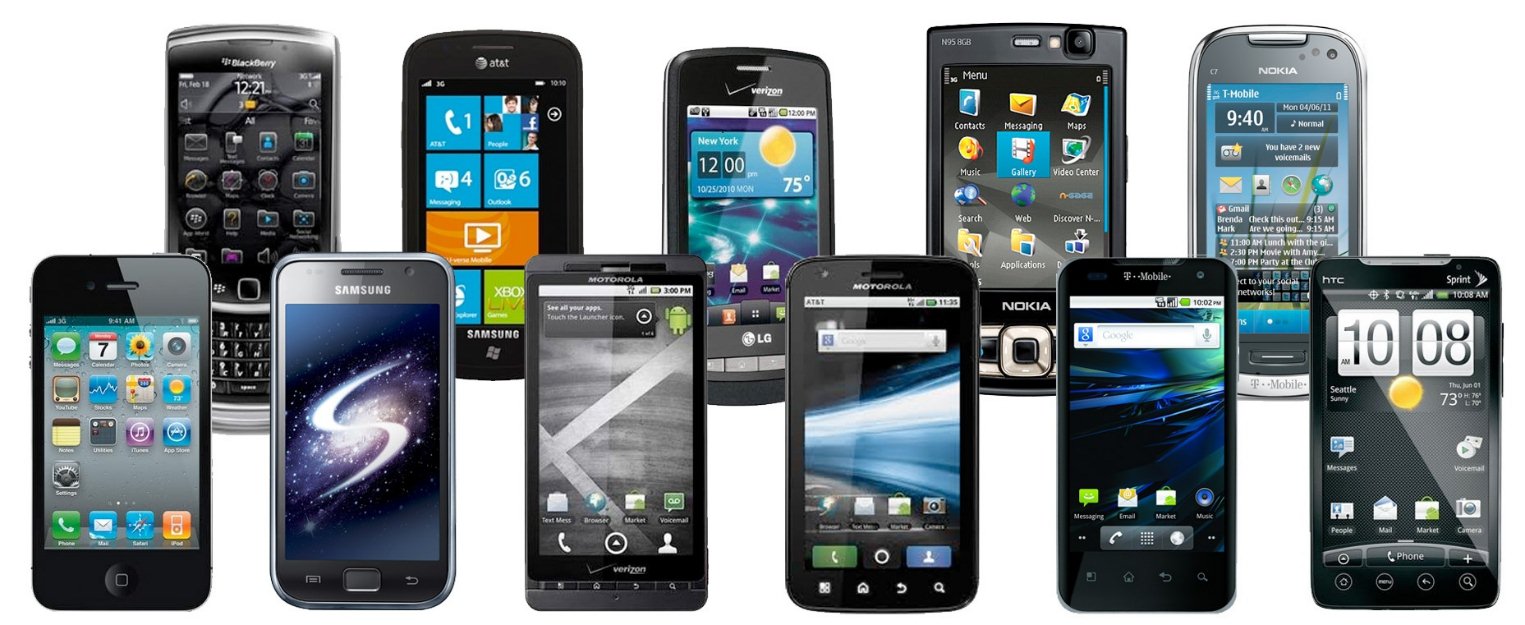 Day of the weekTV SCREEN TIMECOMPUTER TIME: Gaming, surfing the net, social media, WhatsApp, text messages etc.DAILY TOTAL SCREEN TIMEParental  Signature